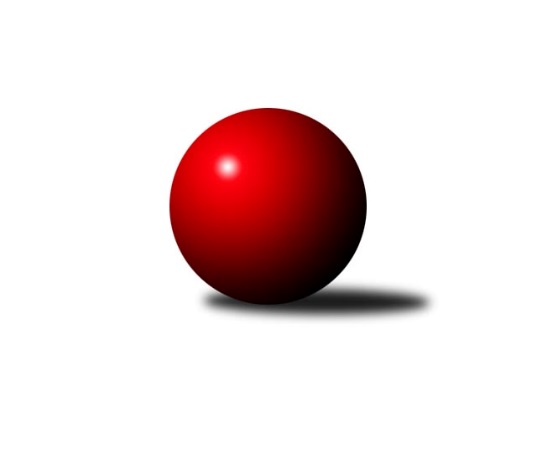 Č.3Ročník 2020/2021	19.5.2024 Letní liga - skupina D 2020/2021Statistika 3. kolaTabulka družstev:		družstvo	záp	výh	rem	proh	skore	sety	průměr	body	plné	dorážka	chyby	1.	TJ Tesla Pardubice	0	0	0	0	0.0 : 0.0 	(0.0 : 0.0)	0	0	0	0	0	2.	SK Solnice	0	0	0	0	0.0 : 0.0 	(0.0 : 0.0)	0	0	0	0	0	3.	TJ Nové Město na Moravě	0	0	0	0	0.0 : 0.0 	(0.0 : 0.0)	0	0	0	0	0	4.	TJ Sokol Kostelec nad Černými lesy B	0	0	0	0	0.0 : 0.0 	(0.0 : 0.0)	0	0	0	0	0Tabulka doma:		družstvo	záp	výh	rem	proh	skore	sety	průměr	body	maximum	minimum	1.	TJ Tesla Pardubice	0	0	0	0	0.0 : 0.0 	(0.0 : 0.0)	0	0	0	0	2.	SK Solnice	0	0	0	0	0.0 : 0.0 	(0.0 : 0.0)	0	0	0	0	3.	TJ Nové Město na Moravě	0	0	0	0	0.0 : 0.0 	(0.0 : 0.0)	0	0	0	0	4.	TJ Sokol Kostelec nad Černými lesy B	0	0	0	0	0.0 : 0.0 	(0.0 : 0.0)	0	0	0	0Tabulka venku:		družstvo	záp	výh	rem	proh	skore	sety	průměr	body	maximum	minimum	1.	TJ Tesla Pardubice	0	0	0	0	0.0 : 0.0 	(0.0 : 0.0)	0	0	0	0	2.	SK Solnice	0	0	0	0	0.0 : 0.0 	(0.0 : 0.0)	0	0	0	0	3.	TJ Nové Město na Moravě	0	0	0	0	0.0 : 0.0 	(0.0 : 0.0)	0	0	0	0	4.	TJ Sokol Kostelec nad Černými lesy B	0	0	0	0	0.0 : 0.0 	(0.0 : 0.0)	0	0	0	0Tabulka podzimní části:		družstvo	záp	výh	rem	proh	skore	sety	průměr	body	doma	venku	1.	TJ Tesla Pardubice	0	0	0	0	0.0 : 0.0 	(0.0 : 0.0)	0	0 	0 	0 	0 	0 	0 	0	2.	SK Solnice	0	0	0	0	0.0 : 0.0 	(0.0 : 0.0)	0	0 	0 	0 	0 	0 	0 	0	3.	TJ Nové Město na Moravě	0	0	0	0	0.0 : 0.0 	(0.0 : 0.0)	0	0 	0 	0 	0 	0 	0 	0	4.	TJ Sokol Kostelec nad Černými lesy B	0	0	0	0	0.0 : 0.0 	(0.0 : 0.0)	0	0 	0 	0 	0 	0 	0 	0Tabulka jarní části:		družstvo	záp	výh	rem	proh	skore	sety	průměr	body	doma	venku	1.	TJ Tesla Pardubice	0	0	0	0	0.0 : 0.0 	(0.0 : 0.0)	0	0 	0 	0 	0 	0 	0 	0 	2.	SK Solnice	0	0	0	0	0.0 : 0.0 	(0.0 : 0.0)	0	0 	0 	0 	0 	0 	0 	0 	3.	TJ Nové Město na Moravě	0	0	0	0	0.0 : 0.0 	(0.0 : 0.0)	0	0 	0 	0 	0 	0 	0 	0 	4.	TJ Sokol Kostelec nad Černými lesy B	0	0	0	0	0.0 : 0.0 	(0.0 : 0.0)	0	0 	0 	0 	0 	0 	0 	0 Zisk bodů pro družstvo:		jméno hráče	družstvo	body	zápasy	v %	dílčí body	sety	v %Průměry na kuželnách:		kuželna	průměr	plné	dorážka	chyby	výkon na hráče	1.	TJ Nové Město n.M., 1-2	2090	1421	669	29.5	(522.7)	2.	TJ Sokol Kostelec nad Černými lesy, 1-4	2060	1403	657	25.0	(515.1)	3.	Přelouč, 1-4	1961	1369	592	40.0	(490.4)	4.	Solnice, 1-2	1872	1315	556	42.8	(468.0)Nejlepší výkony na kuželnách:TJ Nové Město n.M., 1-2TJ Nové Město na Moravě	2126	1. kolo	Petr Hlisnikovský 	TJ Nové Město na Moravě	565	2. koloTJ Nové Město na Moravě	2125	2. kolo	Jiří Loučka 	TJ Nové Město na Moravě	560	1. koloTJ Tesla Pardubice 	2089	1. kolo	Milan Vaněk 	TJ Tesla Pardubice 	556	1. koloSK Solnice 	2023	2. kolo	Pavel Nosek 	SK Solnice 	539	2. kolo		. kolo	Petr Hlisnikovský 	TJ Nové Město na Moravě	537	1. kolo		. kolo	Pavel Sáblík 	TJ Nové Město na Moravě	537	2. kolo		. kolo	Michal Miko 	TJ Nové Město na Moravě	528	2. kolo		. kolo	Pavel Sáblík 	TJ Nové Město na Moravě	525	1. kolo		. kolo	Michal Šic 	TJ Tesla Pardubice 	525	1. kolo		. kolo	Tomáš Hrubý 	SK Solnice 	511	2. koloTJ Sokol Kostelec nad Černými lesy, 1-4TJ Nové Město na Moravě	2151	3. kolo	Miloš Stloukal 	TJ Nové Město na Moravě	561	3. koloTJ Sokol Kostelec nad Černými lesy B	1970	3. kolo	Michal Miko 	TJ Nové Město na Moravě	548	3. kolo		. kolo	Petr Hlisnikovský 	TJ Nové Město na Moravě	522	3. kolo		. kolo	Karel Hlisnikovský 	TJ Nové Město na Moravě	520	3. kolo		. kolo	Jaroslava Soukenková 	TJ Sokol Kostelec nad Černými lesy B	514	3. kolo		. kolo	Vojtěch Stárek 	TJ Sokol Kostelec nad Černými lesy B	503	3. kolo		. kolo	Michal Brachovec 	TJ Sokol Kostelec nad Černými lesy B	503	3. kolo		. kolo	Peter Fajkus 	TJ Sokol Kostelec nad Černými lesy B	450	3. koloPřelouč, 1-4TJ Tesla Pardubice 	2051	2. kolo	Michal Šic 	TJ Tesla Pardubice 	580	2. koloTJ Sokol Kostelec nad Černými lesy B	1872	2. kolo	Miloslav Vaněk 	TJ Tesla Pardubice 	506	2. kolo		. kolo	Jaroslava Soukenková 	TJ Sokol Kostelec nad Černými lesy B	504	2. kolo		. kolo	Vít Veselý 	TJ Tesla Pardubice 	502	2. kolo		. kolo	Vojtěch Stárek 	TJ Sokol Kostelec nad Černými lesy B	498	2. kolo		. kolo	Vítězslav Hampl 	TJ Sokol Kostelec nad Černými lesy B	497	2. kolo		. kolo	Milan Vaněk 	TJ Tesla Pardubice 	463	2. kolo		. kolo	Josef Bouma 	TJ Sokol Kostelec nad Černými lesy B	373	2. koloSolnice, 1-2SK Solnice 	1961	1. kolo	Martin Nosek 	SK Solnice 	521	1. koloSK Solnice 	1923	3. kolo	Tomáš Hrubý 	SK Solnice 	521	1. koloTJ Tesla Pardubice 	1827	3. kolo	Tomáš Hrubý 	SK Solnice 	509	3. koloTJ Sokol Kostelec nad Černými lesy B	1777	1. kolo	Pavel Nosek 	SK Solnice 	496	3. kolo		. kolo	Pavel Nosek 	SK Solnice 	483	1. kolo		. kolo	Michal Šic 	TJ Tesla Pardubice 	480	3. kolo		. kolo	Vít Veselý 	TJ Tesla Pardubice 	476	3. kolo		. kolo	Jaroslava Soukenková 	TJ Sokol Kostelec nad Černými lesy B	472	1. kolo		. kolo	Patrik Šindler 	SK Solnice 	471	3. kolo		. kolo	Martin Hubáček 	TJ Tesla Pardubice 	471	3. koloČetnost výsledků:	6.0 : 0.0	2x	5.5 : 0.5	1x	5.0 : 1.0	1x	4.5 : 1.5	1x	0.0 : 6.0	1x